План является единым для дошкольной уровня образования МБОУ «СОШ №4». Все мероприятия должны проводиться с учетом возрастных, физиологических и психоэмоциональных особенностей обучающихся.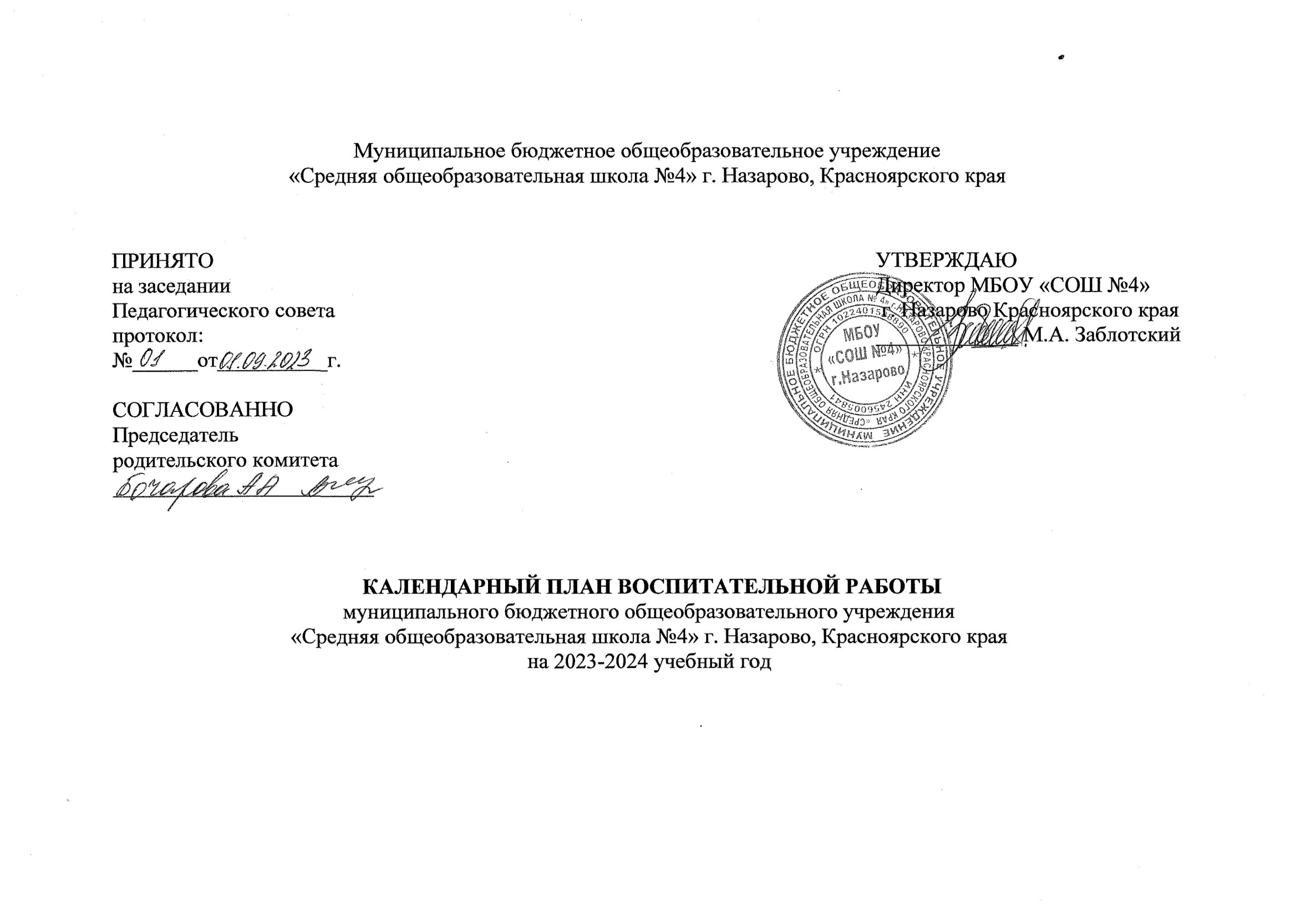 МесяцЗначимые датыПогружение-знакомствоКоллективный проектСобытиеНаправления воспитанияСЕНТЯБРЬ1 Сентября – День знанийБеседа, чтениехудожественной литературы, экскурсия, презентации,ситуативный разговор, игровая деятельность и др.Стенгазета, поделки, рисунки, коллаж, макеты и др.ПраздникСоциальное, познавательноеСЕНТЯБРЬ17 сентября – Всероссийская акция«Вместе, всей семьёй»Беседа, презентация, рассматривание тематических альбомов, консультация для родителей о цели и задачах акцииФотоальбом и др.Походы семьёй в музеи, в кинотеатр, туристические походы, спортивные соревнования и игрыСоциальное, эстетическое, физическое иоздоровительное, духовно- нравственноеСЕНТЯБРЬ27 сентября – День воспитателя и всехдошкольных работниковНаблюдение, беседы, презентации о профессиях в детском саду, игроваядеятельностьПоздр.авительные открытки, газеты для сотрудников детскогосада-Трудовое, социальноеОКТЯБРЬ1 октября – Международный деньпожилых людейБеседа, презентации, ситуативный разговорПоздр.авительные открыткиСоциальная	акция«С	добротой	и любовью»Социальное, духовно-нравственноеОКТЯБРЬ1 октября – Международный день музыкиБеседа, прослушивание музыкальных композиций, рассматривание альбомов скомпозиторамиРисование под музыку (музыкальная мастерская)Выставка рисунков, выполненных	в рамках музыкальноймастерскойэстетическое, познавательноеОКТЯБРЬ4 октября – день защиты животныхБеседа, презентации, ситуативный разговорСбор корма для животных,исследовательские проектыСоциальная	акция«Поможем животным»Социальное, познавательное, духовно-нравственноеОКТЯБРЬДень отца в России (третьевоскресенье октября)Беседа, презентации,ситуативный разговор,Стенгазета, поделки,рисунки, коллаж,Акции-поздр.авленияСоциальное,патриотическоетворческая деятельностьпоздр.авительныеоткрыткиНОЯБРЬ4 ноября – День народного единстваБеседы, рассматривание карты, тематических альбомов, презентацииИзготовление атрибутов для оформления группового пространства,музыкального залаПраздникПатриотическое познавательное,НОЯБРЬДень матери в России (последнее воскресенье ноября)Беседа, презентации, рассматриваниефотоальбомов, игровая деятельность и др.Поздр.авительные открытки, стенгазеты, рисункиПраздник, выставка рисунковСоциальное, духовно- нравственноеНОЯБРЬ30 ноября – ДеньГосударственного герба Российской Федерации (подготовительные к школегруппы)Беседа, презентации, рассматриваниефотоальбомовИсследовательские проектыПрезентация проектовПатриотическое, познавательноеДЕКАБРЬ3 декабря – Международный день инвалидовБеседа, просмотр мультипликационных фильмов по теме,ситуативный разговор и др.Изготовление плаката«Добрые ладошки»,«Доброта спасёт мир» и др.Выставка детских рисунков «Мы вместе»Социальное, духовно- нравственноеДЕКАБРЬ3 декабря – День неизвестного солдатаБеседа, презентации, экскурсия к мемориалуИсследовательские проектыПрезентация исследовательских проектовПатриотическое, познавательное, духовно-нравственноеДЕКАБРЬ5 декабря – День добровольца (волонтера) вРоссииБеседа, презентации, рассматриваниетематических альбомов и др.Подготовка волонтерской акцииСоциальные акцииСоциальное, духовно-нравственноеДЕКАБРЬ8 декабря – Международный день художникаБеседа, презентации, рассматривание альбомов с иллюстрациями художниковИсследовательские проекты о творчестве известныххудожниковСоздание галереи иллюстраций известныххудожников, оформлениеЭстетическое, познавательноевыставки юных художников9 декабря – День героев Отечества (старшийдошкольный возраст)Беседа, презентации, рассматривание тематических альбомов и др.Исследовательские проектыПрезентация проектовПатриотическое, познавательное12 декабря – День Конституции РоссийскойФедерацииБеседа, презентации, рассматриваниефотоальбомовИсследовательские проектыПрезентация проектовПатриотическое, познавательноеДекабрь – дни рождения города Назарово и Красноярского краяБеседа, презентации, рассматривание тематических альбомов, экскурсии, дидактические игры и др.Исследовательские проекты, экспозиция в мини-музее, лэпбукиМузыкально- литературные гостиные «Стихи и песни о родном городе, крае»,создание макетовПатриотическое, познавательное31 декабря – Новый годБеседа, презентации, рассматривание тематических альбомов, чтение познавательнойлитературы о традициях празднованияИсследовательские, творческие проектыПраздникПознавательное, эстетическоеЯНВАРЬВсероссийская акция«Лыжня России»Беседа, рассматривание тематических альбомов и др.Фотоальбомы, фотоколлажи об участии в акцииУчастие в акции«Лыжня России»Физкультурное и оздоровительноеФЕВРАЛЬ8 февраля – День российской наукиБесада, презентации, рассматривание научно-познавательной литературы и др.Творческая и научная мастерскаяФестиваль детских изобретенийПознавательноеФЕВРАЛЬ21 февраля –Международныйдень родного языкаБеседы, презентации, рассматриваниетематических альбомов,Исследовательские проекты, рисункиРазвлечение, выставка рисунковПатриотическоечтение сказок народов РФ и др.23 февраля – День защитника ОтечестваБеседы, презентации, рассматривание тематических альбомов, экскурсия к «Скорбящейматери»Исследовательские проекты, рисунки, экспозиция в мини- музееПраздникПатриотическоеМАРТ3 марта – День рождения Константина Дмитриевича УшинскогоПрезентации, рассматривание альбомов, чтение художественнойлитературы и др.Творческий проект«Оформи страничку для книгиЛитературная гостинаяПознавательное, эстетическоеМАРТ8 марта – Международный женский деньБеседы, презентации, рассматриваниетематических альбомовПоздр.авительные открытки, стенгазеты,рисункиПраздник, выставка рисунковСоциальноеМАРТ27 марта – Всемирный день театраПрезентации, рассматривание тематических альбомов,чтение художественной литературы и др.Творческий проект, изготовление атрибутов, декораций, рисункиИнсценирование и др.аматизация, выставка театральных куколЭстетическоеАПРЕЛЬ1 апреля – Международный день птицБеседы, презентации, рассматривание тематических альбомов, чтение художественнойлитературы и др.Исследовательские проекты, творческая мастерская (рисование, лепка,аппликация)и др.Акция «Покормите птиц»ПознавательноеАПРЕЛЬ2 апреля – Международный день детской книгиЧтение художественной литературы, презентации, обзор «Моя домашняябиблиотека»Творческий проект«Оформи страничку для книги»,исследовательские проектыАкция «Светлячок», букроссинг, онлайн- чтениеПознавательноеАПРЕЛЬ7 апреля – Всемирный день здоровьяБеседа, рассматривание тематических альбомов,игровая деятельность и др.Стенгазеты, альбомы, коллажи о ЗОЖСпортивный праздник,развлечениеФизическое и оздоровительное,познавательное12 апреля – День авиации и космонавтикиБеседы, презентации, рассматривание тематических альбомов, чтение художественной, научно-познавательнойлитературы и др.Исследовательские проекты, экспозиция в мини-музее, конструктивно- модельнаядеятельность и др.Праздник«Космическое путешествие», презентация проектов, выставка работ детейПознавательное22 апреля – День ЗемлиБеседы, презентации, рассматривание тематических альбомов, дидактические игры, рассматривание карты, глобуса и др.Познавательно- исследовательскаядеятельность (огород на окне, комнатные растения),исследовательские проекты, лэпбукПраздник, презентация проектов, экологическая акцияПознавательное, трудовоеМАЙ1 мая – Праздник Весны и ТрудаБеседы, презентации, рассматривание тематических альбомов,дидактические игры,Познавательно- исследовательская, трудовая деятельностьТрудовой десантПознавательное, трудовоеМАЙ9 мая – День ПобедыБеседа, презентации, рассматривание тематических альбомов, дидактические игры,музейный урок, экскурсия к мемориалу памяти и др.Исследовательские проекты, творческая мастерская (открытки, рисунки)Презентация «Книги памяти», праздник, акция «Бессмертный полк», акция «Окна Победы», акция памяти «ФонарикиПобеды»ПатриотическоеМАЙ18 мая – Международный день музеев (средний и старший дошкольныйвозраст)Беседа, презентации, экскурсия в музей (в т.числе и виртуальная) и др.Экспозиции в мини- музее,исследовательские проектыПрезентация мини- музея, проектовЭтико-эстетическое, познавательноеИЮНЬ1 июня – День защиты детейБеседы, презентации, рассматривание тематических альбомов,дидактические игры и др.Рисунки на асфальте, творческие проекты, конкурс рисунковПраздник, акция«Солнце в окне»Социальное, духовно- нравственное6 июня – День русского языкаБеседы, презентации, рассматривание тематических альбомов, чтение художественной литературы, русскихнародныхсказокИсследовательские, творческие проекты, рисункиЛитературная гостиная, конкурс чтецовПатриотическое, этико-эстетическое12 июня – День РоссииБеседа, презентации, рассматриваниефотоальбомовИсследовательские проектыПрезентация проектовПатриотическое, познавательное22 июня – День памяти и скорби (старшийдошкольный возраст)Беседа, презентации, музейный урок, экскурсия к мемориалу памяти и др.Исследовательские проектыАкция памяти«Поклонимся великим тем годам…»ПатриотическоеИЮЛЬ8 июля – День семьи, любви и верностиБеседы, рассматриваниеальбомов о семье, сюжетно- ролевая игра и др.Творческая мастерская«Ромашка»Акция «Подари ромашку»СоциальноеАВГУСТ12 августа – День физкультурникаБеседа, рассматривание тематических альбомов и др.Фотоальбомы, фотоколлажи обучастии в праздникеУчастие в городском празднике «Деньфизкультурника»Физкультурное и оздоровительноеАВГУСТ22 августа – Деньгосударственного флага Российской ФедерацииБеседа, дидактические игры,чтение художественной литературы и др.Творческая мастерскаяЛитературная гостинаяПатриотическое